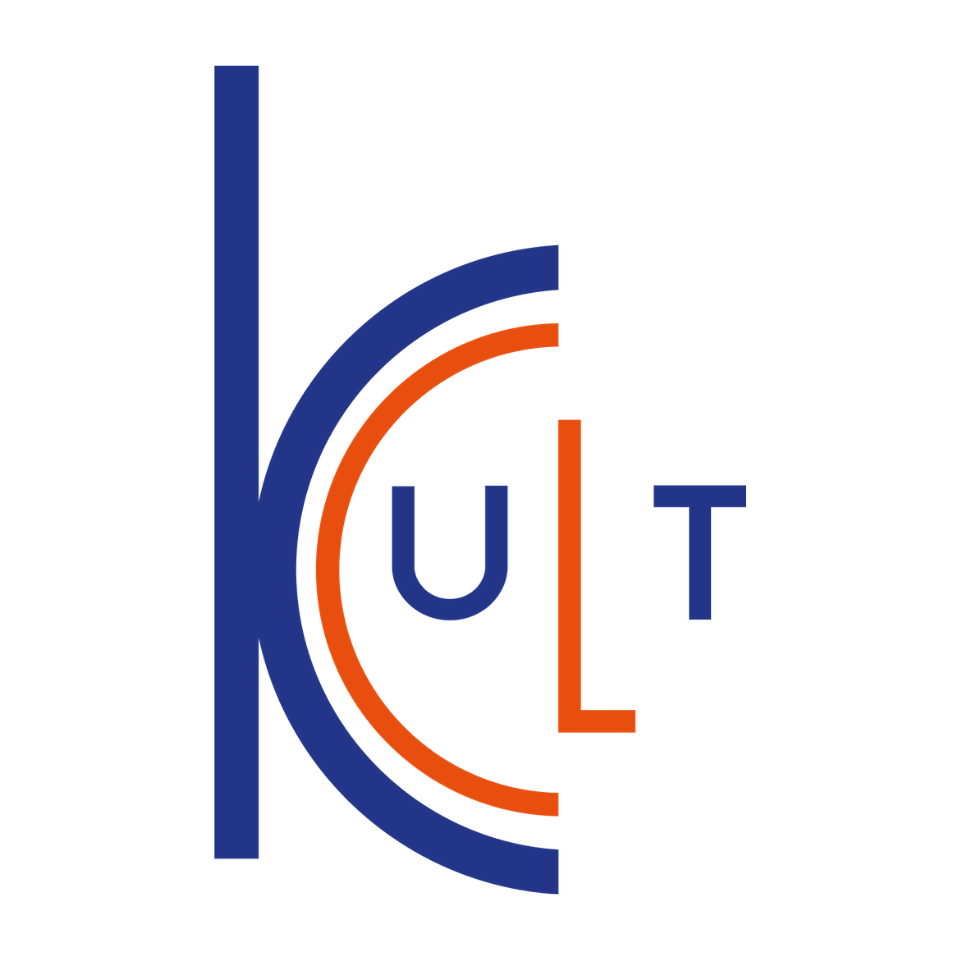 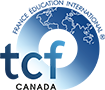 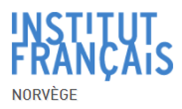 TCF CanadaInformations nécessaires pour procéder à votre inscriptionNødvendige opplysninger ved påmelding Prénom :Fornavn:Nom de famille : Etternavn:Date de naissance : Fødtselsdato:Pays de naissance : Landet du er født i:Langue maternelle : Morsmål:Nationalité : Statsborger Skap:Adresse : Adresse:No de téléphone : Tlf:Courriel : E-post:TCF Date de passation : 12.112021Date limite d’inscription - påmeldingsfristen : 11.10.21Tarif : 2300 Kr